Materiał do samodzielnej nauki dla klasy VIIIMateriały dodane 20.11.20Temat: Właściwości etynu (acetylenu).Materiał nauczania:Właściwości fizyczne alkinów zmieniają się wraz ze wzrostem liczby atomów węgla w ich cząsteczkach – przechodzą od stanu gazowego, poprzez ciekły, do stanu stałego. Alkiny, podobnie jak alkany i alkeny, są bezbarwne i bardzo trudno rozpuszczają się w wodzie. Temperatura wrzenia i topnienia w ich przypadku zwiększa się wraz ze wzrostem liczby atomów węgla w cząsteczce. W temperaturze 20°C i pod ciśnieniem 13 hPa pierwsze trzy alkiny, o 2–4 atomach węgla w cząsteczce, są gazami.Etyn jest gazem palnym. W powietrzu spala się spokojnym, kopcącym płomieniem, a na ściankach probówki jest widoczna sadza. Świadczy to o dużej zawartości procentowej węgla w acetylenie. Spalanie niecałkowite zachodzi zgodnie z równaniem: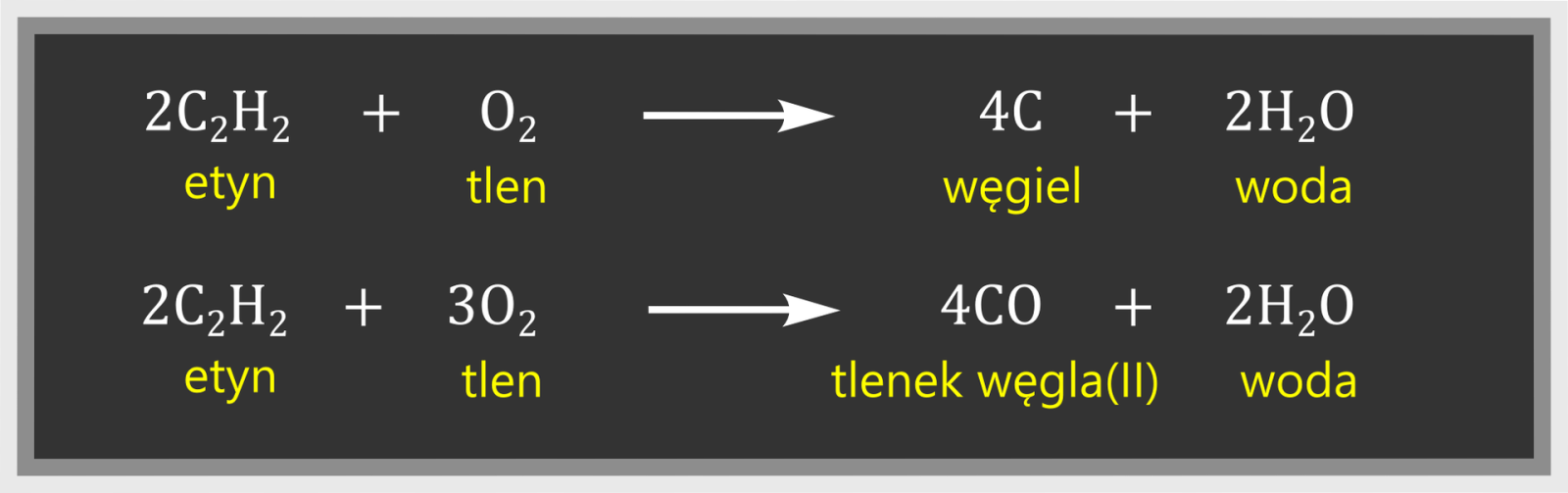 Spalanie całkowite przy zwiększonym dostępie tlenu, np. w palnikach acetylenowo-tlenowych, zachodzi zgodnie z równaniem: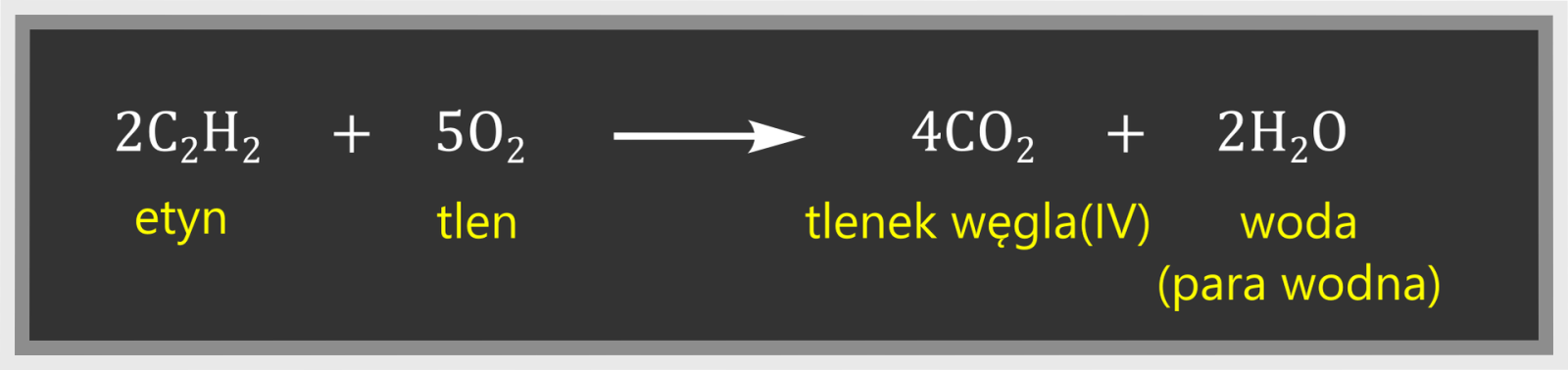 Etyn, podobnie jak eten, powoduje odbarwienie roztworu bromu. Reakcja ta przebiega łatwo i świadczy o nienasyconym charakterzeetynu: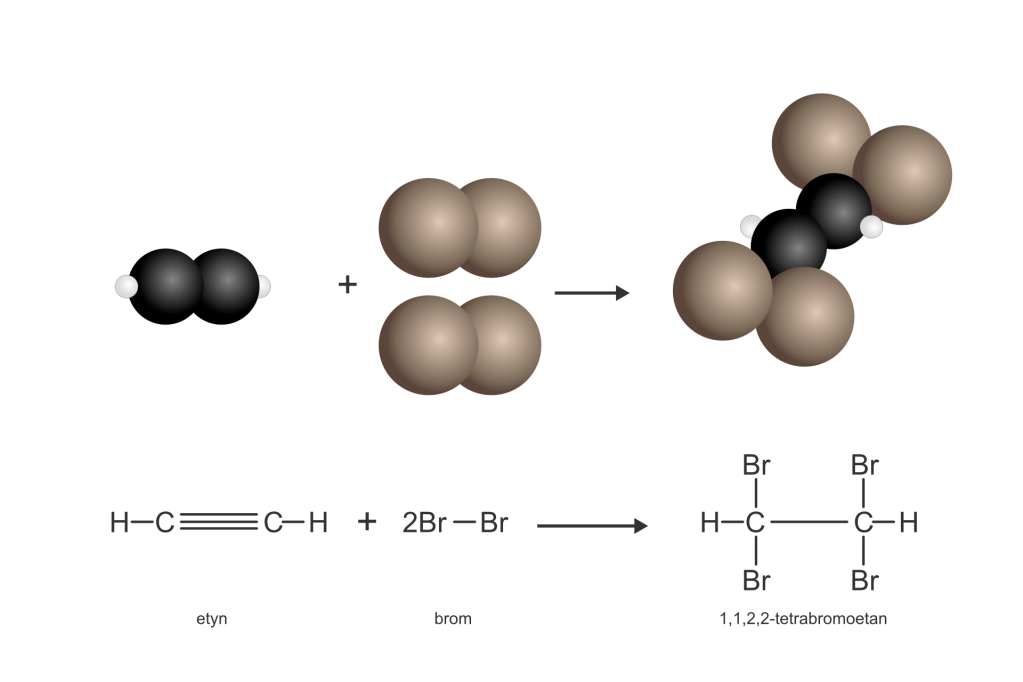 C2H2 + 2Br2 → C2H2Br4 W wyniku tej reakcji ulega zerwaniu wiązanie wielokrotne (potrójne) i powstaje związek nasycony tetrabromoetan (przedrostek tetra- informuje, że w cząsteczce znajdują się cztery atomy bromu). Ten typ reakcji nazywamy reakcją addycji, czyli przyłączenia.Acetylen i inne alkiny łatwo ulegają reakcjom przyłączania, m.in. z wodorem, fluorowcami (np. chlorem). W wyniku tych reakcji mogą powstać związki nasycone o pojedynczych wiązaniach między atomami węgla.Definicje do zapamiętania:reakcja addycjireakcja przyłączenia atomów innych pierwiastków, np. fluorowców (chloru, bromu, jodu), do cząsteczki z wiązaniem wielokrotnym, bez wydzielenia produktów ubocznychreakcja uwodornieniareakcja przyłączenia cząsteczki wodoru do cząsteczki z wiązaniem wielokrotnym, bez wydzielenia produktów ubocznychZadanie domowe:Na podstawie przedstawionej wyżej reakcji z bromem, napisz równanie etynu z wodorem i podpisz reagenty.PRZYPOMINAM, ŻE ODPOWIADAMY TYLKONA ZADANIA DOMOWE; PYTANIA KONTROLNE SŁUŻĄ DO PODSUMOWANIA LEKCJI. JEŻELI UCZEŃ UMIE ODPOWIEDZIEĆ NA PYTANIA KONTROLNE TZN.,ŻE OPANOWAŁ MATERIAŁ LEKCYJNY.ODSYŁAMY TYLKO ZADANIA DOMOWE!AlkinyWzór chemicznyTemperatura wrzenia
(°C)Temperatura topnienia
(°C)Gęstość (g·cm3)
(113 hPa)etynC2H2-84,7-80,70,377 w temp. 25°CpropynC3H4-23,2-102,70,607 w temp. 25°C